Full Title of Paper Sharon JONES1, John SMITH2, Firstname LASTNAME31RSSB, London, United Kingdom 2Affiliation, City, Country3Affiliation, City, CountryCorresponding Author: Sharon Jones (Sharon.Jones@RSSB.co.uk)AbstractThe length of the abstract should be between 200 and 300 words and succinctly summarise the contents of the paper. All papers must be written in English. Papers must be written using the Template (Microsoft Word file), that can be downloaded from the WCRR 2022 submission portal. The completed Word file should then be uploaded to the WCRR 2022 submission portal. All papers must include a title and a list of authors along with their affiliations, city, and country. Papers are to include an abstract and keywords, the main body, all references, tables, figures, etc. All papers must be single-spaced, fully justified, use a 10-point Calibri font, and be formatted for A4 size paper (297 × 210 mm), as in this Template document. Pages should have left and right margins of 1 inch (2.54 cm); top and bottom margins of 1 inch (2.54 cm), as in this template. The length of your paper should be a maximum of 6 pages. The number of keywords should be 3 to 5 words. Each full paper submitted will undergo a review process by the scheduled Session Chairperson, and the author or contact person of the paper will be contacted regarding any revisions and/or comments.Keywords: keyword1, keyword2, keyword3… (The number of keywords should be 3 to 5 words.)1. IntroductionAll papers must be written in English, using the paper template provided (Microsoft Word file). The document template can be downloaded from the WCRR 2022 submission portal. Papers should then be uploaded to the WCRR 2022 submission portal. All papers shall include a title and a list of authors along with their affiliations, city, and country. Papers are to include an abstract and keywords, the main body, all references, tables, figures, etc. All papers must be single-spaced, fully justified, use a 10-point Calibri font, and be formatted for A4 size paper (297 × 210 mm), as in this template document. Pages should have left and right margins of 1 inch (2.54 cm); top and bottom margins of 1 inch (2.54 cm), as in the Template. The length of your paper should be a maximum of 6 pages. The length of the abstract should be between 200 and 300 words. The number of keywords should be 3 to 5 words. Each Full Paper submitted will undergo a review process by the scheduled Session Chairperson, and the author or contact person of the paper will be contacted regarding any revisions and/or comments. All full papers will be available in the proceedings and on the WCRR 2022 Essentials Online Platform. If you have any queries regarding your paper submission, please contact the WCRR 2022 Organising Team by e-mail at Papers@WCRR2022.co.uk. The length and formatting guidelines will be strictly enforced. Papers which do not meet these guidelines will not be included in the Proceedings.All papers must be written in English, using the paper template provided (Microsoft Word file). The document template can be downloaded from the WCRR 2022 submission portal. Papers should then be uploaded to the WCRR 2022 submission portal. All papers shall include a title and a list of authors along with their affiliations, city, and country. Papers are to include an abstract and keywords, the main body, all references, tables, figures, etc. All papers must be single-spaced, fully justified, use a 10-point Calibri font, and be formatted for A4 size paper (297 × 210 mm), as in this template document. Pages should have left and right margins of 1 inch (2.54 cm); top and bottom margins of 1 inch (2.54 cm), as in the Template. The length of your paper should be a maximum of 6 pages. The length of the abstract should be between 200 and 300 words. The number of keywords should be 3 to 5 words. Each Full Paper submitted will undergo a review process by the scheduled Session Chairperson, and the author or contact person of the paper will be contacted regarding any revisions and/or comments. All full papers will be available in the proceedings and on the WCRR 2022 Essentials Online Platform. If you have any queries regarding your paper submission, please contact the WCRR 2022 Organising Team by e-mail at Papers@WCRR2022.co.uk. The length and formatting guidelines will be strictly enforced. Papers which do not meet these guidelines will not be included in the Proceedings.2. Heading2.1 Subheading All papers must be written in English, using the paper template provided (Microsoft Word file). The document template can be downloaded from the WCRR 2022 submission portal. Papers should then be uploaded to the WCRR 2022 submission portal. All papers shall include a title and a list of authors along with their affiliations, city, and country. Papers are to include an abstract and keywords, the main body, all references, tables, figures, etc. All papers must be single-spaced, fully justified, use a 10-point Calibri font, and be formatted for A4 size paper (297 × 210 mm), as in this template document. Pages should have left and right margins of 1 inch (2.54 cm); top and bottom margins of 1 inch (2.54 cm), as in the Template. The length of your paper should be a maximum of 6 pages. The length of the abstract should be between 200 and 300 words. The number of keywords should be 3 to 5 words. Each Full Paper submitted will undergo a review process by the scheduled Session Chairperson, and the author or contact person of the paper will be contacted regarding any revisions and/or comments. All full papers will be available in the proceedings and on the WCRR 2022 Essentials Online Platform. If you have any queries regarding your paper submission, please contact the WCRR 2022 Organising Team by e-mail at Papers@WCRR2022.co.uk. The length and formatting guidelines will be strictly enforced. Papers which do not meet these guidelines will not be included in the Proceedings.2.2 Subheading All papers must be written in English, using the paper template provided (Microsoft Word file). The document template can be downloaded from the WCRR 2022 submission portal. Papers should then be uploaded to the WCRR 2022 submission portal. All papers shall include a title and a list of authors along with their affiliations, city, and country. Papers are to include an abstract and keywords, the main body, all references, tables, figures, etc. All papers must be single-spaced, fully justified, use a 10-point Calibri font, and be formatted for A4 size paper (297 × 210 mm), as in this template document. Pages should have left and right margins of 1 inch (2.54 cm); top and bottom margins of 1 inch (2.54 cm), as in the Template. The length of your paper should be a maximum of 6 pages. The length of the abstract should be between 200 and 300 words. The number of keywords should be 3 to 5 words. Each Full Paper submitted will undergo a review process by the scheduled Session Chairperson, and the author or contact person of the paper will be contacted regarding any revisions and/or comments. All full papers will be available in the proceedings and on the WCRR 2022 Essentials Online Platform. If you have any queries regarding your paper submission, please contact the WCRR 2022 Organising Team by e-mail at Papers@WCRR2022.co.uk. The length and formatting guidelines will be strictly enforced. Papers which do not meet these guidelines will not be included in the Proceedings.2.3 Subheading All papers must be written in English, using the paper template provided (Microsoft Word file). The document template can be downloaded from the WCRR 2022 submission portal. Papers should then be uploaded to the WCRR 2022 submission portal. All papers shall include a title and a list of authors along with their affiliations, city, and country. Papers are to include an abstract and keywords, the main body, all references, tables, figures, etc. All papers must be single-spaced, fully justified, use a 10-point Calibri font, and be formatted for A4 size paper (297 × 210 mm), as in this template document. Pages should have left and right margins of 1 inch (2.54 cm); top and bottom margins of 1 inch (2.54 cm), as in the Template. The length of your paper should be a maximum of 6 pages. The length of the abstract should be between 200 and 300 words. The number of keywords should be 3 to 5 words. Each Full Paper submitted will undergo a review process by the scheduled Session Chairperson, and the author or contact person of the paper will be contacted regarding any revisions and/or comments. All full papers will be available in the proceedings and on the WCRR 2022 Essentials Online Platform. If you have any queries regarding your paper submission, please contact the WCRR 2022 Organising Team by e-mail at Papers@WCRR2022.co.uk. The length and formatting guidelines will be strictly enforced. Papers which do not meet these guidelines will not be included in the Proceedings.3. HeadingAll papers must be written in English, using the paper template provided (Microsoft Word file). The document template can be downloaded from the WCRR 2022 submission portal. Papers should then be uploaded to the WCRR 2022 submission portal. All papers shall include a title and a list of authors along with their affiliations, city, and country. Papers are to include an abstract and keywords, the main body, all references, tables, figures, etc. All papers must be single-spaced, fully justified, use a 10-point Calibri font, and be formatted for A4 size paper (297 × 210 mm), as in this template document. Pages should have left and right margins of 1 inch (2.54 cm); top and bottom margins of 1 inch (2.54 cm), as in the Template. The length of your paper should be a maximum of 6 pages. The length of the abstract should be between 200 and 300 words. The number of keywords should be 3 to 5 words. Each Full Paper submitted will undergo a review process by the scheduled Session Chairperson, and the author or contact person of the paper will be contacted regarding any revisions and/or comments. All full papers will be available in the proceedings and on the WCRR 2022 Essentials Online Platform. If you have any queries regarding your paper submission, please contact the WCRR 2022 Organising Team by e-mail at Papers@WCRR2022.co.uk. The length and formatting guidelines will be strictly enforced. Papers which do not meet these guidelines will not be included in the Proceedings.All papers must be written in English, using the paper template provided (Microsoft Word file). The document template can be downloaded from the WCRR 2022 submission portal. Papers should then be uploaded to the WCRR 2022 submission portal. All papers shall include a title and a list of authors along with their affiliations, city, and country. Papers are to include an abstract and keywords, the main body, all references, tables, figures, etc. All papers must be single-spaced, fully justified, use a 10-point Calibri font, and be formatted for A4 size paper (297 × 210 mm), as in this template document. Pages should have left and right margins of 1 inch (2.54 cm); top and bottom margins of 1 inch (2.54 cm), as in the Template. The length of your paper should be a maximum of 6 pages. The length of the abstract should be between 200 and 300 words. The number of keywords should be 3 to 5 words. Each Full Paper submitted will undergo a review process by the scheduled Session Chairperson, and the author or contact person of the paper will be contacted regarding any revisions and/or comments. All full papers will be available in the proceedings and on the WCRR 2022 Essentials Online Platform. If you have any queries regarding your paper submission, please contact the WCRR 2022 Organising Team by e-mail at Papers@WCRR2022.co.uk. The length and formatting guidelines will be strictly enforced. Papers which do not meet these guidelines will not be included in the Proceedings.All papers must be written in English, using the paper template provided (Microsoft Word file). The document template can be downloaded from the WCRR 2022 submission portal. Papers should then be uploaded to the WCRR 2022 submission portal. All papers shall include a title and a list of authors along with their affiliations, city, and country. Papers are to include an abstract and keywords, the main body, all references, tables, figures, etc. All papers must be single-spaced, fully justified, use a 10-point Calibri font, and be formatted for A4 size paper (297 × 210 mm), as in this template document. Pages should have left and right margins of 1 inch (2.54 cm); top and bottom margins of 1 inch (2.54 cm), as in the Template. The length of your paper should be a maximum of 6 pages. The length of the abstract should be between 200 and 300 words. The number of keywords should be 3 to 5 words. Each Full Paper submitted will undergo a review process by the scheduled Session Chairperson, and the author or contact person of the paper will be contacted regarding any revisions and/or comments. All full papers will be available in the proceedings and on the WCRR 2022 Essentials Online Platform. If you have any queries regarding your paper submission, please contact the WCRR 2022 Organising Team by e-mail at Papers@WCRR2022.co.uk. The length and formatting guidelines will be strictly enforced. Papers which do not meet these guidelines will not be included in the Proceedings.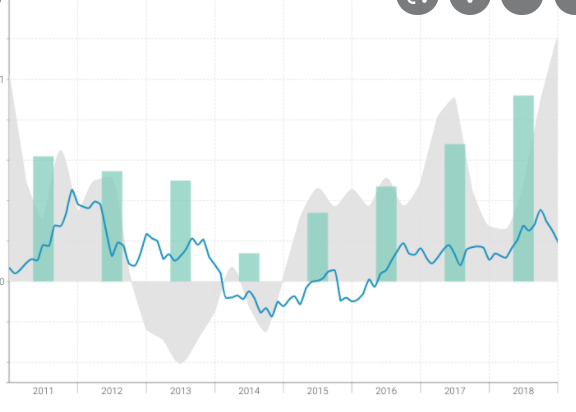 Figure 1: Graphs, images etc4. Heading All papers must be written in English, using the paper template provided (Microsoft Word file). The document template can be downloaded from the WCRR 2022 submission portal. Papers should then be uploaded to the WCRR 2022 submission portal. All papers shall include a title and a list of authors along with their affiliations, city, and country. Papers are to include an abstract and keywords, the main body, all references, tables, figures, etc. All papers must be single-spaced, fully justified, use a 10-point Calibri font, and be formatted for A4 size paper (297 × 210 mm), as in this template document. Pages should have left and right margins of 1 inch (2.54 cm); top and bottom margins of 1 inch (2.54 cm), as in the Template. The length of your paper should be a maximum of 6 pages. The length of the abstract should be between 200 and 300 words. The number of keywords should be 3 to 5 words. Each Full Paper submitted will undergo a review process by the scheduled Session Chairperson, and the author or contact person of the paper will be contacted regarding any revisions and/or comments. All full papers will be available in the proceedings and on the WCRR 2022 Essentials Online Platform. If you have any queries regarding your paper submission, please contact the WCRR 2022 Organising Team by e-mail at Papers@WCRR2022.co.uk. The length and formatting guidelines will be strictly enforced. Papers which do not meet these guidelines will not be included in the Proceedings.All papers must be written in English, using the paper template provided (Microsoft Word file). The document template can be downloaded from the WCRR 2022 submission portal. Papers should then be uploaded to the WCRR 2022 submission portal. All papers shall include a title and a list of authors along with their affiliations, city, and country. Papers are to include an abstract and keywords, the main body, all references, tables, figures, etc. All papers must be single-spaced, fully justified, use a 10-point Calibri font, and be formatted for A4 size paper (297 × 210 mm), as in this template document. Pages should have left and right margins of 1 inch (2.54 cm); top and bottom margins of 1 inch (2.54 cm), as in the Template. The length of your paper should be a maximum of 6 pages. The length of the abstract should be between 200 and 300 words. The number of keywords should be 3 to 5 words. Each Full Paper submitted will undergo a review process by the scheduled Session Chairperson, and the author or contact person of the paper will be contacted regarding any revisions and/or comments. All full papers will be available in the proceedings and on the WCRR 2022 Essentials Online Platform. If you have any queries regarding your paper submission, please contact the WCRR 2022 Organising Team by e-mail at Papers@WCRR2022.co.uk. The length and formatting guidelines will be strictly enforced. Papers which do not meet these guidelines will not be included in the Proceedings.Table 1: Train speed test example tableAll papers must be written in English, using the paper template provided (Microsoft Word file). The document template can be downloaded from the WCRR 2022 submission portal. Papers should then be uploaded to the WCRR 2022 submission portal. All papers shall include a title and a list of authors along with their affiliations, city, and country. Papers are to include an abstract and keywords, the main body, all references, tables, figures, etc. All papers must be single-spaced, fully justified, use a 10-point Calibri font, and be formatted for A4 size paper (297 × 210 mm), as in this template document. Pages should have left and right margins of 1 inch (2.54 cm); top and bottom margins of 1 inch (2.54 cm), as in the Template. The length of your paper should be a maximum of 6 pages. The length of the abstract should be between 200 and 300 words. The number of keywords should be 3 to 5 words. Each Full Paper submitted will undergo a review process by the scheduled Session Chairperson, and the author or contact person of the paper will be contacted regarding any revisions and/or comments. All full papers will be available in the proceedings and on the WCRR 2022 Essentials Online Platform. If you have any queries regarding your paper submission, please contact the WCRR 2022 Organising Team by e-mail at Papers@WCRR2022.co.uk. The length and formatting guidelines will be strictly enforced. Papers which do not meet these guidelines will not be included in the Proceedings.5. Conclusion All papers must be written in English, using the paper template provided (Microsoft Word file). The document template can be downloaded from the WCRR 2022 submission portal. Papers should then be uploaded to the WCRR 2022 submission portal. All papers shall include a title and a list of authors along with their affiliations, city, and country. Papers are to include an abstract and keywords, the main body, all references, tables, figures, etc. All papers must be single-spaced, fully justified, use a 10-point Calibri font, and be formatted for A4 size paper (297 × 210 mm), as in this template document. Pages should have left and right margins of 1 inch (2.54 cm); top and bottom margins of 1 inch (2.54 cm), as in the Template. The length of your paper should be a maximum of 6 pages. The length of the abstract should be between 200 and 300 words. The number of keywords should be 3 to 5 words. Each Full Paper submitted will undergo a review process by the scheduled Session Chairperson, and the author or contact person of the paper will be contacted regarding any revisions and/or comments. All full papers will be available in the proceedings and on the WCRR 2022 Essentials Online Platform. If you have any queries regarding your paper submission, please contact the WCRR 2022 Organising Team by e-mail at Papers@WCRR2022.co.uk. The length and formatting guidelines will be strictly enforced. Papers which do not meet these guidelines will not be included in the Proceedings.All papers must be written in English, using the paper template provided (Microsoft Word file). The document template can be downloaded from the WCRR 2022 submission portal. Papers should then be uploaded to the WCRR 2022 submission portal. All papers shall include a title and a list of authors along with their affiliations, city, and country. Papers are to include an abstract and keywords, the main body, all references, tables, figures, etc. All papers must be single-spaced, fully justified, use a 10-point Calibri font, and be formatted for A4 size paper (297 × 210 mm), as in this template document. Pages should have left and right margins of 1 inch (2.54 cm); top and bottom margins of 1 inch (2.54 cm), as in the Template. The length of your paper should be a maximum of 6 pages. The length of the abstract should be between 200 and 300 words. The number of keywords should be 3 to 5 words. Each Full Paper submitted will undergo a review process by the scheduled Session Chairperson, and the author or contact person of the paper will be contacted regarding any revisions and/or comments. All full papers will be available in the proceedings and on the WCRR 2022 Essentials Online Platform. If you have any queries regarding your paper submission, please contact the WCRR 2022 Organising Team by e-mail at Papers@WCRR2022.co.uk. The length and formatting guidelines will be strictly enforced. Papers which do not meet these guidelines will not be included in the Proceedings.AcknowledgmentAll papers must be written in English. Papers must be written using the Template (Microsoft Word file), that can be downloaded from the official WCRR 2022 website at the top of the “Full Paper Submission Process” section, and then also must be saved as a PDF file, and both Word and PDF files are to be submitted.ReferencesJiang, J., “Enhanced trailing arm bush design for rail surface damage reduction”, RSSB, pp 34-56.Zhao, Y., “Pilot study - application of inerters in railway vehicle suspensions, presented at the IMechE Vehicle Design Seminar, 2018, Paper 345. Test runsSpeed [m/s]Test 1104Test 2154Test 3112Test 4142Test 595Test 699